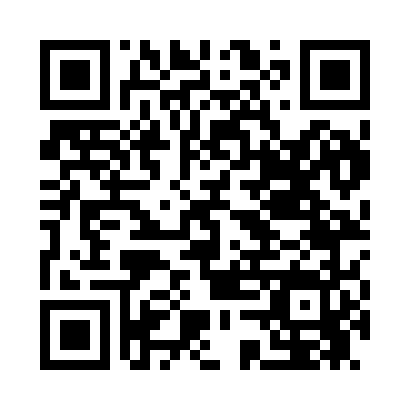 Prayer times for Rock House, Nevada, USAMon 1 Jul 2024 - Wed 31 Jul 2024High Latitude Method: Angle Based RulePrayer Calculation Method: Islamic Society of North AmericaAsar Calculation Method: ShafiPrayer times provided by https://www.salahtimes.comDateDayFajrSunriseDhuhrAsrMaghribIsha1Mon3:375:1612:464:458:169:542Tue3:385:1612:464:458:169:533Wed3:395:1712:464:458:159:534Thu3:405:1712:464:458:159:525Fri3:415:1812:464:458:159:526Sat3:415:1812:474:458:159:517Sun3:425:1912:474:468:149:518Mon3:435:2012:474:468:149:509Tue3:445:2012:474:468:139:4910Wed3:455:2112:474:468:139:4911Thu3:465:2212:474:468:139:4812Fri3:475:2312:474:468:129:4713Sat3:485:2312:484:468:119:4614Sun3:495:2412:484:468:119:4515Mon3:505:2512:484:468:109:4416Tue3:525:2612:484:458:109:4417Wed3:535:2612:484:458:099:4318Thu3:545:2712:484:458:089:4119Fri3:555:2812:484:458:089:4020Sat3:565:2912:484:458:079:3921Sun3:575:3012:484:458:069:3822Mon3:595:3112:484:458:059:3723Tue4:005:3112:484:448:049:3624Wed4:015:3212:484:448:049:3525Thu4:025:3312:484:448:039:3326Fri4:045:3412:484:448:029:3227Sat4:055:3512:484:448:019:3128Sun4:065:3612:484:438:009:2929Mon4:085:3712:484:437:599:2830Tue4:095:3812:484:437:589:2631Wed4:105:3912:484:427:579:25